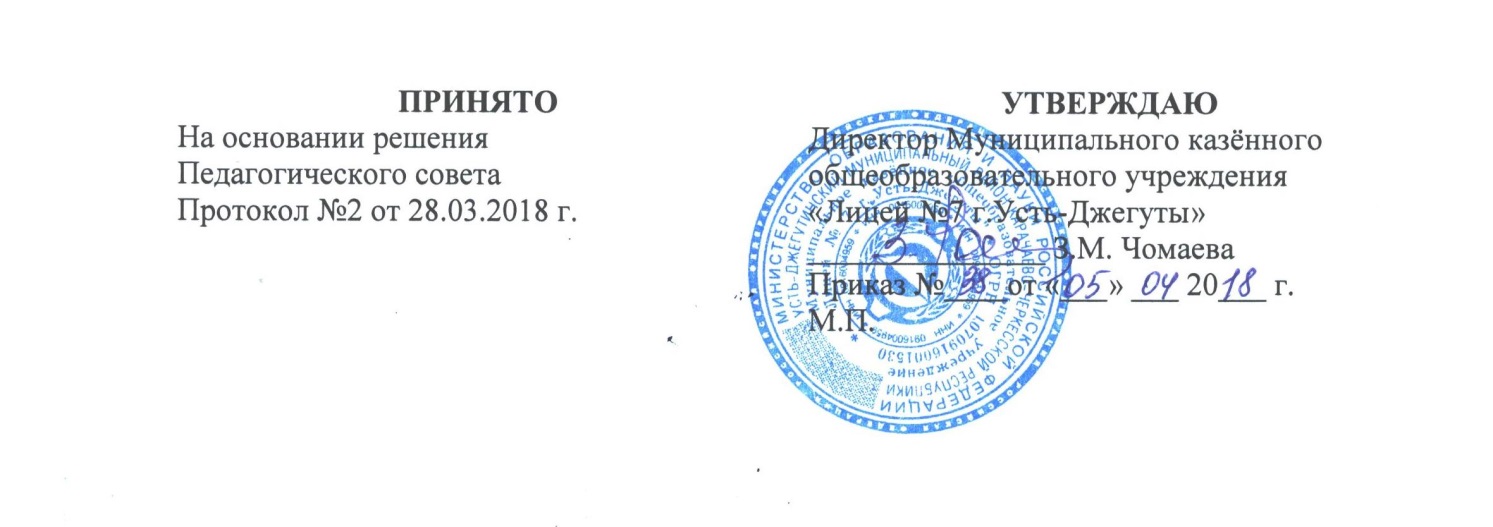 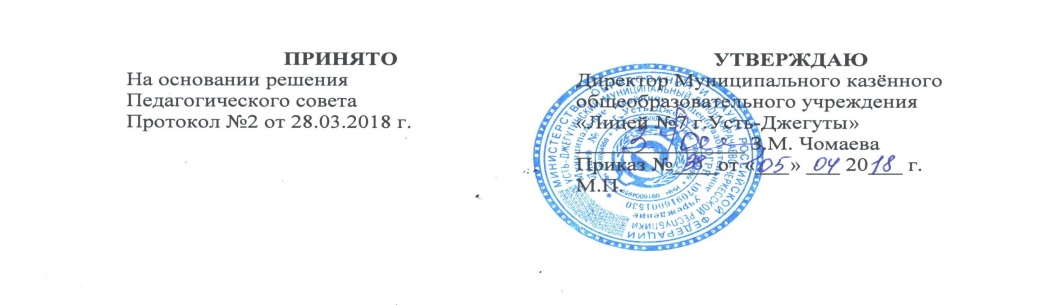 ПОЛОЖЕНИЕ о структуре, порядке разработки утверждения основной образовательной программы начального общего образования Муниципального казенного общеобразовательного учреждения «Лицей №7 г. Усть-Джегуты» Общие положения1.1. Настоящее Положение разработано в соответствии с Федеральным Законом №273-ФЗ “Об образовании в Российской Федерации”, Федеральным государственным образовательным стандартом начального общего образования.1.2. Основная образовательная программа начального общего образования определяет содержание и организацию образовательного процесса на ступени начального общего образования и направлена на формирование общей культуры, духовно-нравственное, социальное, личностное и интеллектуальное развитие обучающихся, создание основы для самостоятельной реализации учебной деятельности, обеспечивающей социальную успешность, развитие творческих способностей, саморазвитие и самосовершенствование, сохранение и укрепление здоровья обучающихся.1.3. Разработанная лицеем основная образовательная программа начального общего образования должна обеспечивать достижение обучающимися результатов освоения основной образовательной программы начального общего образования в соответствии с требованиями, установленными Федеральным государственным образовательным стандартом начального общего образования (ФГОС НОО).1.4. Основная образовательная программа начального общего образования должна учитывать тип и вид образовательного учреждения, а также образовательные потребности и запросы обучающихся, воспитанников.II. Структура и содержание основной образовательной программы начального общего образования2.1. Основная образовательная программа начального общего образования содержит обязательную часть и часть, формируемую участниками образовательного процесса.Обязательная часть основной образовательной программы начального общего образования составляет 80%, а часть, формируемая участниками образовательного процесса, − 20% от общего объема основной образовательной программы начального общего образования.2.2 Основная образовательная программа начального общего образования должна содержать: пояснительную записку;планируемые результаты освоения обучающимися основной образовательной программы начального общего образования;учебный план начального общего образования;программу формирования универсальных учебных действий у обучающихся на ступени начального общего образования;программу «Чтение: работа с информацией»;программу отдельных учебных предметов, курсов;программу духовно-нравственного развития, воспитания обучающихся на ступени начального общего образования;программу формирования культуры здорового и безопасного образа жизни;программу коррекционной работы;систему оценки достижения планируемых результатов освоения основной образовательной программы начального общего образования.2.3 Требования к разделам основной образовательной программы начального общего образования:	2.3.1 Пояснительная записка должна раскрывать:цели реализации основной образовательной программы начального общего образования, конкретизированные в соответствии с требованиями ФГОС к результатам освоения обучающимися основной образовательной программы начального общего образования;принципы и подходы к формированию основной образовательной программы начального общего образования и состава участников образовательного процесса гимназии;общую характеристику основной образовательной программы начального общего образования.	2.3.2 Планируемые результаты освоения основной образовательной программы начального общего образования должны:обеспечивать связь между требованиями ФГОС, образовательным процессом и системой оценки результатов освоения основной образовательной программы начального общего образования;являться содержательной и критериальной основой для разработки рабочих программ учебных предметов, а также для системы оценки качества освоения обучающимися основной образовательной программы начального общего образования в соответствии с требованиями ФГОС.Структура и содержание планируемых результатов освоения основной образовательной программы начального общего образования должны адекватно отражать требования ФГОС, передавать специфику образовательного процесса, соответствовать возрастным возможностям обучающихся.Планируемые результаты, характеризующие систему учебных действий в отношении опорного учебного материала, по годам обучения уточняются и конкретизируются рабочей группой по введению ФГОС.Планируемые результаты, характеризующие систему учебных действий в отношении знаний, умений и навыков, расширяющих и углубляющих опорную систему или выступающих как пропедевтика для дальнейшего изучения предмета, определяются лицеем в соответствии с его типом и видом.	2.3.3 Учебный план начального общего образования (далее — учебный план) обеспечивает введение в действие и реализацию требований ФГОС, определяет общий объем нагрузки и максимальный объем аудиторной нагрузки обучающихся, состав и структуру обязательных предметных областей и направлений внеурочной деятельности по классам (годам обучения).Формы организации образовательного процесса, чередование учебной и внеурочной деятельности в рамках реализации основной образовательной программы начального общего образования определяет лицей.Для развития потенциала обучающихся, прежде всего одаренных детей и детей с ограниченными возможностями здоровья, могут разрабатываться с участием самих обучающихся и их родителей (законных представителей) индивидуальные учебные планы. Реализация индивидуальных учебных планов сопровождается поддержкой тьютора лицея.	2.3.4 Программа формирования универсальных учебных действий у обучающихся на ступени начального общего образования должна содержать:описание ценностных ориентиров содержания образования на ступени начального общего образования;связь универсальных учебных действий с содержанием учебных предметов;характеристики личностных, регулятивных, познавательных, коммуникативных универсальных учебных действий обучающихся;типовые задачи формирования личностных, регулятивных, познавательных, коммуникативных универсальных учебных действий;описание преемственности программы формирования универсальных учебных действий при переходе от дошкольного к начальному общему образованию.	2.3.5.  Программа «Чтение: работа с информацией» должна содержать:описание ценностных ориентиров содержания образования на ступени начального общего образования;связь информационных компетенций с содержанием учебных предметов;механизмы педагогического сопровождения процесса формирования информационных компетенций;типовые задачи формирования личностных, регулятивных, познавательных, коммуникативных универсальных учебных действий;	2.3.6 Программы отдельных учебных предметов, курсов должны обеспечивать достижение планируемых результатов освоения основной образовательной программы начального общего образования.Программы отдельных учебных предметов, курсов разрабатываются на основе:требований к результатам освоения основной образовательной программы начального общего образования;программы формирования универсальных учебных действий;программы «Чтение: работа с информацией».Программы отдельных учебных предметов, курсов должны содержать:пояснительную записку, в которой конкретизируются общие цели начального общего образования с учетом специфики учебного предмета, курса;общую характеристику учебного предмета, курса;описание места учебного предмета, курса в учебном плане;описание ценностных ориентиров содержания учебного предмета;личностные, метапредметные и предметные результаты освоения конкретного учебного предмета, курса;содержание учебного предмета, курса;тематическое планирование с определением основных видов учебной деятельности обучающихся;описание материально-технического обеспечения образовательного процесса.	2.3.7 Программа духовно-нравственного развития, воспитания обучающихся на ступени начального общего образования должна быть направлена на обеспечение духовно-нравственного развития обучающихся в единстве урочной, внеурочной и внешкольной деятельности, в совместной педагогической работе лицея, семьи и других институтов общества.В основу этой Программы должны быть положены ключевые воспитательные задачи, базовые национальные ценности российского общества. Программа должна содержать:перечень планируемых результатов воспитания — формируемых ценностных ориентаций, социальных компетенций, моделей поведения младших школьников;рекомендации по организации и текущему педагогическому контролю результатов урочной и внеурочной деятельности, направленные на расширение кругозора, развитие общей культуры;рекомендации по ознакомлению с общечеловеческими ценностями мировой культуры, духовными ценностями отечественной культуры, нравственно-этическими ценностями многонационального народа России и народов других стран; по формированию у обучающихся на ступени начального общего образования ценностных ориентации общечеловеческого содержания, активной жизненной позиции, потребности в самореализации в образовательной и иной творческой деятельности;рекомендации по развитию коммуникативных навыков, навыков самоорганизации;рекомендации по формированию и расширению опыта позитивного взаимодействия с окружающим миром, воспитанию основ правовой, эстетической, физической и экологической культуры.		    2.3.8 Программа формирования культуры здорового и безопасного образа жизни должна представлять собой комплексную программу формирования знаний, установок, личностных ориентиров и норм поведения, обеспечивающих сохранение и укрепление физического, психологического и социального здоровья обучающихся на ступени начального общего образования как одной из ценностных составляющих, способствующих познавательному и эмоциональному развитию ребенка, достижению планируемых результатов освоения основной образовательной программы начального общего образования.Программа формирования культуры здорового и безопасного образа жизни должна обеспечивать:пробуждение в детях желания заботиться о своем здоровье (формирование заинтересованного отношения к собственному здоровью);формирование установки на использование здорового питания;использование оптимальных двигательных режимов для детей с учетом их возрастных, психологических и иных особенностей, развитие потребности в занятиях физической культурой и спортом; применение рекомендуемого врачами режима дня;формирование знания негативных факторов риска здоровью детей (сниженная двигательная активность, курение, алкоголь, наркотики и другие психоактивные вещества, инфекционные заболевания);становление навыков противостояния вовлечению в табакокурение,употребление алкоголя, наркотических и сильнодействующих веществ;формирование потребности ребенка безбоязненно обращаться к врачу по любым вопросам, связанным с особенностями роста и развития, состояния здоровья, развитие готовности самостоятельно поддерживать свое здоровье на основе использования навыков личной гигиены.	2.3.9 Программа коррекционной работы должна быть направлена на обеспечение коррекции недостатков в физическом и (или) психическом развитии детей с ограниченными возможностями здоровья и оказание помощи детям этой категории в освоении основной образовательной программы начального общего образования.Программа коррекционной работы должна содержать:перечень, содержание и план реализации индивидуально ориентированных коррекционных мероприятий, обеспечивающих удовлетворение особых образовательных потребностей детей с ограниченными возможностями здоровья, их интеграцию в лицее и освоение ими основной образовательной, программы начального общего образования систему комплексного психолого-медико-педагогического сопровождения детей с ограниченными возможностями здоровья в условиях образовательного процесса, включающего психолого-медико-педагогическое обследование детей с целью выявления их особых образовательных потребностей, мониторинг динамики развития детей, их успешности в освоении основной образовательной программы начального общего образования, корректировку коррекционных мероприятий;описание специальных условий обучения и воспитания детей с ограниченными возможностями здоровья, в том числе безбарьерной среды их жизнедеятельности, использование специальных образовательных программ и методов обучения и воспитания, специальных учебников, учебных пособий и дидактических материалов, технических средств обучения коллективного и индивидуального пользования, предоставление услуг ассистента (помощника), оказывающего детям необходимую техническую помощь, проведение групповых и индивидуальных коррекционных занятий;механизм взаимодействия в разработке и реализации коррекционных мероприятий учителей, специалистов в области коррекционной педагогики, медицинского работника гимназии и других организаций, специализирующихся в области семьи и других институтов общества, который должен обеспечиваться в единстве урочной, внеурочной и внешкольной деятельности;планируемые результаты коррекционной работы.	2.3.10 Система оценки достижения планируемых результатов освоения основной общеобразовательной программы начального общего образования должна:закреплять основные направления и цели оценочной деятельности, описание объекта и содержание оценки, критерии, процедуры и состав инструментария оценивания, формы представления результатов, условия и границы применения системы оценки;ориентировать образовательный процесс на духовно-нравственное развитие и воспитание обучающихся, достижение планируемых результатов освоения содержания учебных предметов начального общего образования и формирование универсальных учебных действий;обеспечивать комплексный подход к оценке результатов освоения основной образовательной программы начального общего образования, позволяющий вести оценку предметных, метапредметных и личностных результатов начального общего образования;предусматривать оценку достижений обучающихся (итоговая оценка обучающихся, освоивших основную образовательную программу начального общего образования);позволять осуществлять оценку динамики учебных достижений обучающихся.III. Порядок разработки и утверждения основной образовательной программы начального общего образования3.1 Основная образовательная программа начального общего образования   разрабатывается на основе примерного Положения о структуре, порядке разработки и утверждения основной образовательной программы начального общего образования.3.2. Порядок разработки и утверждения основной рабочей программы определяется локальным актом лицея.3.3. Основная образовательная программа начального общего образования перед утверждением должна рассматриваться органом самоуправления, которому в соответствии с уставом образовательного учреждения делегированы данные полномочия, по итогам рассмотрения оформляется протокол. Орган самоуправления принимает решение «рекомендовать к утверждению». 3.4. Рассмотренная, принятая и утвержденная в гимназии основная образовательная программа представляется начальнику отдела образования администрации Усть-Джегутинского муниципального района на согласование. 3.5. Лицей самостоятельно устанавливает сроки, на которые разрабатывается основная образовательная программа начального общего образования (от 2-х до 5 лет).3.6 Лицей может вносить изменения и дополнения в основную образовательную программу начального общего образования, рассмотрев их на заседании Педагогического совета  и согласовав с отделом образования администрации Усть-Джегутинского муниципального района.IV. Оценка эффективности деятельности гимназии, реализующего основную образовательную программу начального общего образованияОценка эффективности деятельности лицея осуществляется на основе оценок достижения планируемых результатов освоения основной образовательной программы начального общего образования. 